Noteguide for Basic Wave Principles and Calculations (Videos 12A, B, C))Name			Video 12A - two important principles:Video 12B - Types of waves:I have some demos and activities for this in class tomorrowVideo 12C - Wave Calculations - Period, Frequency, Wavelength, and Wave speed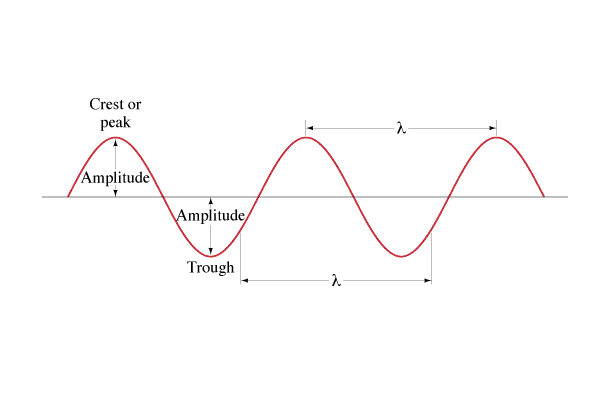 Example 1: What is the frequency of a wave that takes 0.12 s for the whole wave to pass by?Example 2: What is the wavelength of an A 440.0 Hz if the speed of sound is 343 m/s?Whiteboards:Principle 1:Principle 2:Wave movesParticles moveExamples ofTransverse:Longitudinal:Formula 1:	Formula 2:SymbolWhat it isUnitsMedium   N/AAmplitudeMany answersWavelengthWave speedPeriodFrequency1. What is the period of a 60. Hz wave?2. What is the frequency of a wave with a period of  0.003906 s 3. What is the velocity of a 1.12 m wave with a frequency of 32 Hz?4. What is the wavelength of a 89.1 MHz FM radio signal?MHz = 106 Hzv = c = 3.00 x 108 m/s (Speed of light)5. What is the frequency of a sound wave that has a wavelength of 45 cm, where the speed of sound is 335 m/s6. What is the period of a 12.0 m long radio wave?v = c = 3.00 x 108 m/s (Speed of light) (These are EC on the test)